委　任　状令和　　年　　月　　日（あて先）福岡県田川郡川崎町長①窓口に来る人   注１）　住　　所　　　　　　　　　　　　　　　　　　　　　　　　　　　  (代理人)氏　　名　　　　　　　　　　　　　　　　　　　　　　　　　生年月日　　大・昭・平・令　　　　　年　　　　月　　　　日注２）委任者との関係（父・母・子・祖父母・兄弟姉妹・その他[　　　　　　　　　　　]　）　　　　　　　　　　　　　私は上記の者を代理人と定め、下記の権限を委任します。委任事項（該当する項目にチェック）　　□住民票（世帯全員・一部）の取得　□戸籍（謄本・抄本）の取得　　□住所異動（転入・転出・転居）　　□その他（　　　　　　　　　　　　　　）②依頼する人　  注１）住　　所　　　　　　　　　　　　　　　　　　　　　　　　　(委任者)氏　　名　　　　　　　　　　　　　　　　　　　　　　　　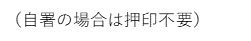 生年月日　　大・昭・平・令　　　　　年　　　　月　　　　日　　　　　　　          平日昼間に連絡がとれる電話番号（　　　－　　　　－　　　　）【身体上の都合により委任者が自署できず、委任状を代理人が代筆した場合】※代筆の場合は、依頼する人の本人確認ができる書類を持参してください。　（マイナンバーカード、運転免許証、健康保険証、年金手帳等　※原本に限る）　　　　　　　 　　 代筆者氏名　　　　　　　　　　　　　　　　　　　 　　　　　　　　　　 　　 代筆の理由　　　　　　　　　　　　　　　　　　 　　　　　【注意】注１）住所は、住民票に記載されている住所を記入してください。注２）依頼する人との関係が「その他」の場合は関係を具体的に記入してください。●個人番号入りの住民票は郵送になります。（窓口交付はできません。）●窓口に来る人はこの委任状のほかに本人確認書類(原本)の提示が必要です。（公的機関発行の顔写真付き身分証明書：マイナンバーカード、運転免許証等。）●委任の意思を確認するため、委任者に連絡する場合があります。●委任状の偽造又は偽造した委任状の行使をしたときは、　　　　　　刑法第１５９条、第１６１条により罰せられます。